NAME:                         GLADYS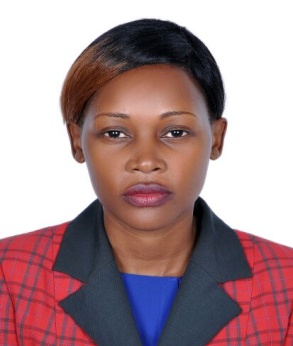 GLADYS.350167@2freemail.com 	GENDER:                     FEMALEDATE:                           16/2/1987NATIONALITY:         UGANDANMARITAL STATUS:  SINGLEVISA STATUS:            TOURISTPROFESSION:            SALES ASSOCIATESALES EXECUTIVESeeking a position that will benefit from my Sales, customer service experience, flexibility and positive interaction skills in a fashion industry.PROFILE: I am Enthusiastic, self-driven lady with 2+ years of  customer service experience, Award-winning hospitality and customer service skills, excellent money-handling skills and familiarity with POS systems..SkillsGood computer skills in Microsoft packages, Accounting packages and InternetGreat customer service skills Excellent problem solving skills Excellent organizational and detail-oriented skills Great skills of good team player Excellent communication skillsCustomer service Training Microsoft Tools (Ms Word, Ms Excel, Ms Access, Ms PowerPoint and MS project), Proficient in Quick books.WORK EXPERIENCE  ORGANISATION/ COMPANY: NAKUMATTE  OASI MALL SUPER MARKET, KAMPALA, UGANDA 
PERIOD: Oct/2012 –Dec /2013ResponsibilitiesExplaining the customers on the different types of honey like Italian bee honey ( light), (German bee honey(dark),  Russian honey (grey) BEST)Buck fast(medium) etc.   Creating nurturing relationship with customers through offering different opportunities whenever availableConducting sale promotions for our productsEnsuring customer certification through good customer careProduce ordersPromotional tickets – price changes and Specials to fixturesReturn of customer baskets to standLight CleaningDate rotation checks/date stampingProduce quality checkCustomer service (greeting and help locate items when required)Answering telephoneORGANISATION/ ORGANISATION: WOOLWORTHS STORE, UGANDA DESIGNATION:  SALES ASSOCIATE: PERIOD: Jan/2014 – Oct/2015ResponsibilitiesParticipate in stock management and controlAssist shoppers locate the products and goods they desireAssist customers in clothes matching with accessoriesPerform cash processing and card payments.Attach price tags to merchandise and stock shelves with goodsAnswer queries from shoppersGuide and give advice to customers on productsDeal with customer refundsKeep the store clean and tidyLook out for shoplifters; responsible for security within the storeORGANISATION:	AIRTEL UGANDADesignation:	             CUSTOMER CARE SERVICES REPRESENTATIVE/ ADMIN,                                                                           ASSISTANTPERIOD:                       Nov/2015 - Feb/2017ResponsibilitiesDuties include handling and preparing of daily/monthly reports and constant liaison with safety supervisors and team leaders demanding strong professional qualities pertaining to pressure and maturity.Identifying opportunities to offer information and make product or service suggestions based on a customer's needs.Updating and making changes to customer accounts.Documenting all customer interactions and entering the information into a computer, as well as ensuring that all records are accurate and up-to-date.Attending to customer network related problems.Handling difficult customers and making sure that each customer has a good experience.Office management.Actively promote a work environment, which cares for clients and associates alikeParticipate in promotions in the store and good customer service so as increase the sales.EDUCATION BACKGROUND 2010-2012                 Bachelor’s Degree in Information Technology2007-2009                 Diploma in Entrepreneurship and Information Technology 2005-2006                 Uganda Advanced Certificate of Education2001-2005                Uganda Certificate of EducationNB: Am available immediately and my visa cancellation can be done any time following the closure of my company